Service Description:Young parents of infants and young children meet with a registered nurse to discuss their child’s health (growth and development) and medical needs, either in their home, at one of the Healthy Families/Thriving Communities Collaboratives, or elsewhere in the community. The nurse assesses the child’s needs, which can range from outdated immunizations to an acute or chronic health condition, and then connects the family with appropriate medical services. The nurse develops, implements, evaluates, and revises a plan of care to ensure appropriate treatment based on the child’s age, developmental level, and diagnosis. This includes a review of medications and treatments the family’s regular health care providers have authorized. As needed, nurses connect families to community resources or District agencies and monitor their follow-up health care needs. Who Qualifies:Families with infants or young children age 0 to 6 years old who require health support such as update of immunizations, treatment of chronic medical conditions, identification of appropriate health care providers, etc. Children and teens under age 18 who are diagnosed as medically fragile.Children and teens age 7 to 17 who have health needs but are not medically fragile. The family must have an open in-home case with CFSA or be involved with the Healthy Families/Thriving Communities Collaboratives. Referral Process:Social worker talks with the family about the need for nursing services and gets the parent’s consent to make a referral to the Infant and Maternal Health (IMH) Specialist.Social worker completes the Infant and Maternal Health Clinician Referral Form (attached) and submits it to the IMH specialist listed below.The IMH Specialist reviews the referral and follows up with the social worker.Provider/Period of Service:CFSA is entering into contracts for individual Infant-Maternal Health Specialists. This service is currently available in Ward 8 and will expand into additional wards in the future. If you identify a child with a medical need who lives in another ward, please contact Sandra Reed (see below).For More Information:Colette Goldston, Infant and Maternal Health specialist, Far Southeast Family Strengthening Collaborative (Ward 8), colette.goldston@dc.gov, 202-889-1846Sandra Reed, CFSA Health Services nurse supervisor, sandra.reed@dc.gov, 202-724-3849Cheryl Durden, administrator, CFSA Health Services Administration, cheryl.durden@dc.gov, 202-727-7049[  ] CFSA Community Partners Referral   CFSA Referral #:_______Social Worker: _________________________________________________Office #:____________  Cell #: _____________ Email: _________________Supervisor:____________  Office #: _____________ Email: _____________[  ] Collaborative Referral         Collaborative Referral #:___________Collaborative Worker: ___________________________________________Office #:____________  Cell #: _____________ Email: _________________Supervisor:____________  Office #: _____________ Email: _____________SERVICE REQUESTS (Check All That Apply): [  ] Consultation    [  ] Home Visit     [  ] Medical Records     [  ] Positive Toxicology (newborn)     [  ] Mental Health    [  ] Immunizations[  ] ASQ 0-3 Screening    [  ] Health Education (specify topic below)     [  ] Court-Ordered Health Services   [  ] Other___________________CONDITIONS:  [ ]Asthma  [ ]Diabetes  [ ]Failure to Thrive  [ ]Obesity  [ ]Seizure Disorder  [ ]Cardiac  [ ]Eczema  [ ]High Risk PregnancyCOMMENTS (Please specify reason for requests):  FAMILY INFORMATION:Mother’s Name: ____________________   DOB: _____  Age:___    Address: ______________________    Phone #(s): ___________   Email: __________________Father’s Name: _____________________   DOB: _____  Age:___    Address: ______________________    Phone #(s): ___________   Email: __________________Child’s Name			DOB	      Age	     Gender     Insurance Name	        Insurance #	        PCP			Acute Health Need	       ______________________     _________     ____      ____         ________________      _________________      ____________________       _________________________________________     _________     ____      ____         ________________      _________________      ____________________       _________________________________________     _________     ____      ____         ________________      _________________      ____________________       ___________________Provider Name					                                 Phone/Fax			                 Date of Last VisitPrimary Care_________________________________________     _____________________________       __________________Dentist_____________________________________________       _____________________________       __________________Optometrist_________________________________________       _____________________________       __________________Specialty Provider____________________________________        _____________________________	  __________________   Psychiatrist__________________________________________      _____________________________       __________________Mental Health Therapist_______________________________       _____________________________       __________________HSCSN Case Manager _________________________________        _____________________________      __________________    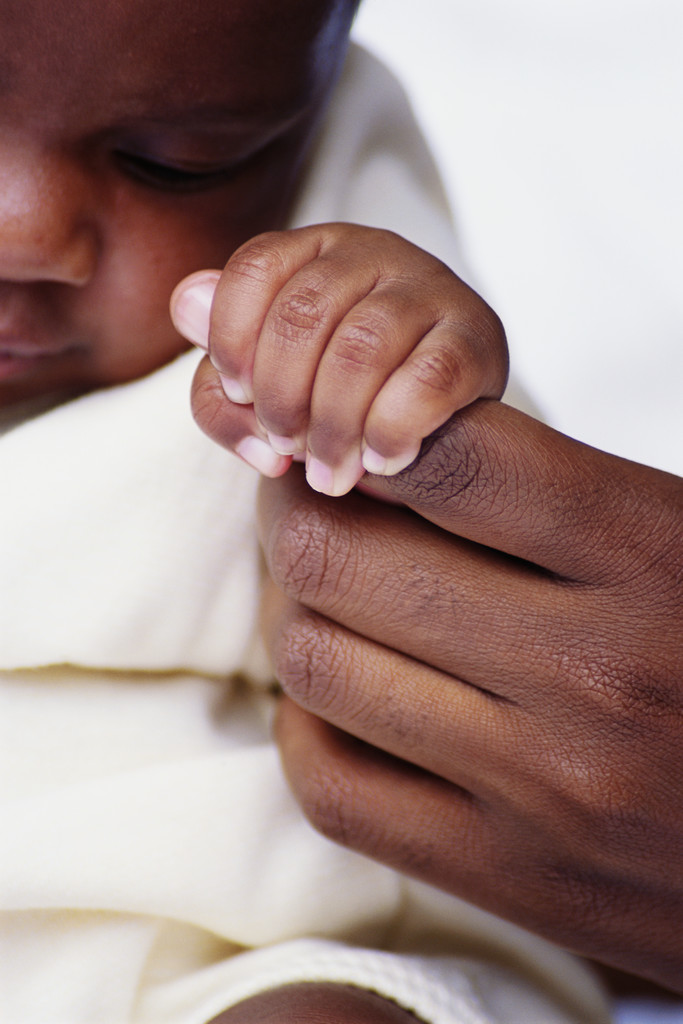 Infant and Maternal Health Services Intent:Registered nurses provide health services and support to families of infants and young children in their homes or communities.